English for Mining Engineers (C.В. Суховецька) For Third year students (ГЕФ)To-do list (список завдань):P. 11-12 ex. 8Put 10 questions to the text (different types) p. 11-12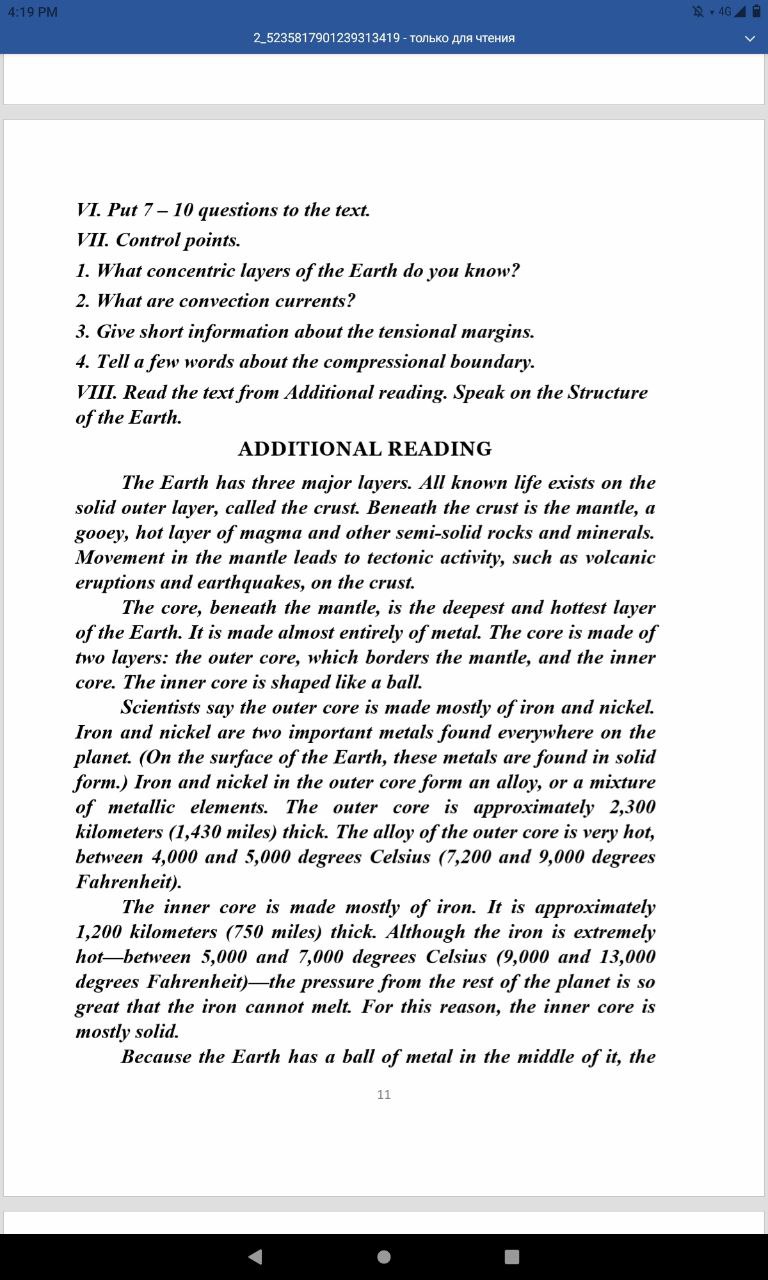 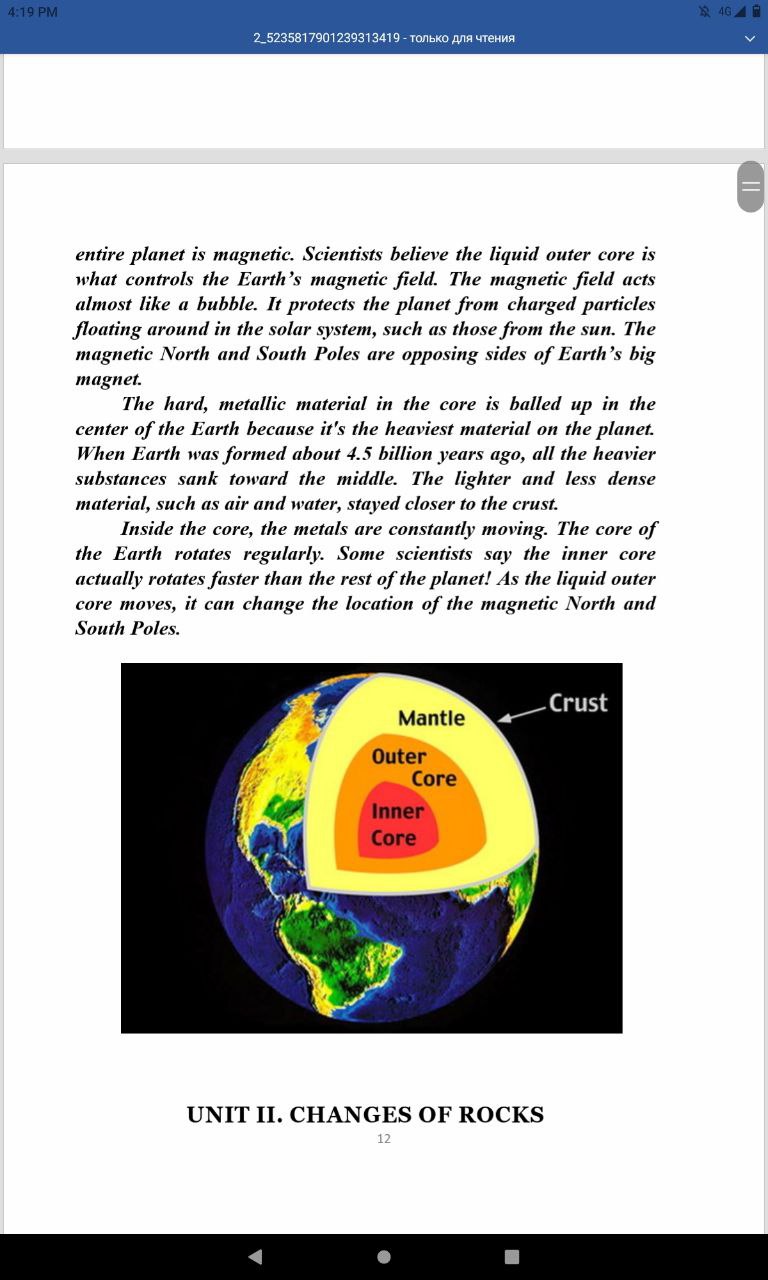 